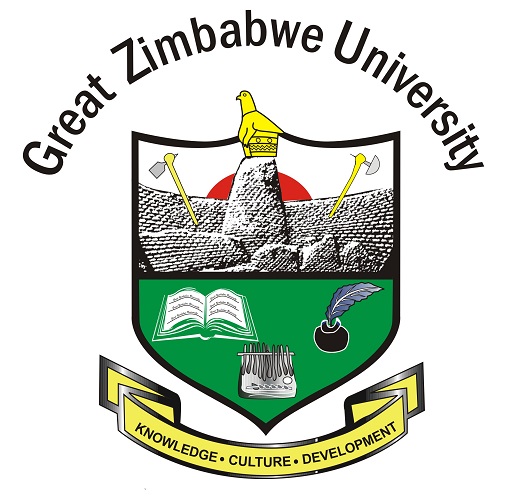 GREAT ZIMBABWE UNIVERSITYWORK RELATED LEARNING (WRL) OPERATIONAL GUIDELINES FOR THESCHOOL OF AGRICULTURE AND NATURAL SCIENCESSCHOOL OF ARTS,CULTURE AND HERITAGE STUDIESSCHOOL OF COMMERCESCHOOL OF SOCIAL SCIENCES1. 	PREAMBLEGreat Zimbabwe University offers several Undergraduate Honours degrees all of which have a Work – Related Learning (WRL) component. The WRL component entails that the students are attached to employer organizations that are relevant to the students’ respective degree programmes during the third year of study.Work-Related Learning provides students with an opportunity to integrate theory with practice. It also exposes students to real work situations thereby enabling them to internalize the relevant work values and to develop a repertoire of skills, behavior and attitudes that enhance their employability before the completion of their studies. In addition, Work Related Learning also allows students to appreciate the importance of being able to work as team members being individually and collectively guided by organizational core values, norms and practices.Work-Related Learning is therefore a critical element of the requirements that must be fulfilled by students during the study of specific degree programmes.  Accordingly, Great Zimbabwe University, has partnered with captains of industry and commerce and other organizations in an endeavour to develop a graduate who is endowed with the appropriate knowledge and skills that meet the needs of the world of work. Students on Work Related Learning are subjected to effective supervision and assessment during the period of attachment. To this end, the Department of Work Related Learning and the Schools make arrangements to second students to employer organizations where they are attached under the tutelage of competent mentors. Continuous assessment is carried out throughout the duration of the work related learning period to ensure that the performance of students on work related learning matches the expected skill levels and to determine whether the students have obtained the adequate exposure and the appropriate skills relevant to the practical expectations of their respective degree programmes.These WRL guidelines are therefore designed to ensure that students understand:what work-related learning entails;issues of registration and other requirements for the Work Related Learning module;the expected conduct and performance of students during work related learning placement; and supervision and assessment of student performance in the Work Related Learning component of their degree programme.2.	REGISTRATION DURING WORK RELATED LEARNING It is a requirement that students on Work Related Learning must register for the two (2) Semesters of Level Three. Registration must be completed by the set registration deadlines of 30 March for the February - June Semester and September 30 for the August - November Semester. Students who fail to register by the set deadlines will defer.Failure to register may result in either the unregistered student not being assessed or, if assessed, results being nullified.      3.	WORK-RELATED LEARNING PLACEMENT:3.1 	DurationThe duration of the period of attachment will be at least (10) months. Eligibility for Work Related LearningStudents who are eligible for Work Related Learning must satisfy the following:Students must have passed all modules at level 2.2. No student is allowed to proceed to Work Related Learning with any failed modules. 	Application for WRL  Placement3.3.1	It is the sole responsibility of the student to find Work Related Learning placement. However, in the event that the student encounters difficulties in securing placement, the School Work Related Learning Coordinator should be notified within a month of the commencement of the Work Related Learning period.   The School will provide students with letters of introduction (Confirmation) to employer organizations.Upon securing placement, students must formally inform the School’s Work Related Learning Coordinator’s office about their placement, providing full details of the organization and contact persons.Students must have provided details of their placement to the School Office by the end of March for those whose semester starts in February and by the end of September for those whose first semester starts in August. Placements after these dates will only be undertaken after the approval of the Deputy Registrar, Academic Affairs.Students who fail to notify the School office about their placement and are subsequently not supervised by the academic supervisor will be deemed to have deferred their studies.3.4	Students on Block Release and Parallel ProgrammesStudents enrolled in the block release and parallel programmes are not exempted from Work Related Learning. However, students who are employed and occupy positions that are in line and relevant to the degree programmes being studied for may apply to do Work Related Learning concurrently with Level Four.This is subject to the students seeking permission from the Deputy Registrar, Academic Affairs through writing, providing full employment details and proof of such employment during the Second Semester of level two and approval being granted by the Vice Chancellor. Students who are granted permission will be subjected to a continuous WRL assessment at their respective places of work concurrently with Level Four of their degree programme.3.5	Change of WRL Placement AreaStudents are not allowed to change their WRL placement area without the permission of the Dean of the School. If for some compelling reasons, a student has to change their place of WRL, they must inform the Work Related Learning Coordinator’s Office immediately giving full details of their new organization and the mentors’ contact details. Students are discouraged from changing organizations unnecessarily. 4.	Students’ Conduct during Work – Related Learning	Students must always bear in mind that their conduct during the Work-Related Learning period will reflect not only on them, but also on Great Zimbabwe University. Their conduct may make or break the reputation of Great Zimbabwe University, let alone affect the future WRL relationship between Great Zimbabwe University and the host organizations.4.1	During the WRL attachment, students are expected to:Conform to the organization’s Code of Conduct and discipline procedures.Comply with the organization’s Safety, Health and Environmental regulations.  Adhere to the organization’s times of work.Comply with all legal instructions issued by the Mentor.Compile a log book of their daily activities.Take part in all legal company activities.Desist from Trade Union activities.Put their best effort to acquire extensive knowledge and skills in order to achieve required standards of competence.Keep good relations with all staff of the company.Promote the image of Great Zimbabwe University.4.2 	Acts of Misconduct during Work Related Learning AttachmentThe conduct of students on Work Related Learning is governed by the host organization’s code of conduct. Students are also governed by the University regulations governing student conduct (Ordinance 2) throughout the duration of the Work Related Learning period. In this regard, students who commit disciplinary offences while on Work Related Learning placement are withdrawn from attachment and subjected to the appropriate disciplinary procedures in accordance with the Ordinance No. 2. Students who are either withdrawn or dismissed from host organizations on the grounds of indiscipline or incompetence automatically fail the Level.5.	Assessment of Students 5.1	Students will be continuously assessed by both the organization to which they are attached and the University. The workplace assessments will be conducted through the respective mentors while the university assessment will be conducted through supervisory visits by designated lecturers.5.2	The university will conduct at least two supervisory visits with respect to each student.5.3	The assessments will be scheduled and rated as follows:Students who commence Work Related Learning in JanuaryStudents who commence Work Related Learning in August5.4	Supervisory visits	The students will be advised of the scheduled dates of the visits.  During the supervisory visits, students will generally be assessed on initiative, creativity and innovation. The visiting lecturer must also:determine whether the student is appropriately placed. verify and discuss log book entries with the respective students;discuss with the students assessments made by the respective mentors; assess the students’ progress relative to the objectives for skill enhancement that the respective students would have set at the beginning of the attachment; at the end of each company visit, provide the respective student and mentor with feedback on the assessment of the students’ performance; andrecord the assessments in the relevant assessment forms.The visiting lecturer acts as a formal examiner and while he/she may offer a student some advice on how to proceed and provide critical observations on advanced drafts, this will be done in such a way as not to undermine the examining role.5.5	First Student’s Report:At the start of the Work Related Learning year, the students must set objectives for skill enhancement which must be incorporated in their first reports.  The report should be between 3500 to 4000 words typed using double line spacing and font size 12 Arial or Times New Roman and should detail the following:The organisation’s vision, mission and objectives.The organisation’s business activities in terms of principal products and services; types of technology used; main markets/clients served; and main sources of competitionThe company’s organogram showing the particular department or section in which the student’s work programme is undertaken.Description and analysis of the work roles, tasks and responsibilities of the incumbent (the student).Special opportunities and problems faced and the means adopted for exploiting and overcoming these during the placement period.Key elements of the organization culture i.e. industrial relations, norms, values etc.5.6	Second Student’s Report.		The Second student’s report should not be more than ten (10) printed pages and should provide a more detailed and analytical view of the organization.  Students are expected to draw upon their academic learning in order to critically evaluate the organization’s operations and their own performance. The contents of the report should encompass the following:A more detailed and analytical view of the operations of the host organisation putting special emphasis on how elements of the specific degree programme can be adopted to enhance performance parameters within the company. Discussion of the relevance of the degree programme to the position held and activities done during Work Related learning. Description and analysis of theoretical knowledge that was applied to particular activities during WRL.Description and analysis of the theoretical strengths and shortcomings witnessed during WRL.Recommendations**** Up to 10% will be deducted for reports that are submitted after the deadline without any justifiable explanation.5.7	Employer’s Assessment Report:The employer’s assessment report will be based on the individual student’s work performance, attitude towards work, discipline, and adherence to other company regulations, conditions of service, practices, norms and values. To facilitate the students’ performance, employers are expected to allow students to have access to the following:The regulations for the work placement and its assessment.Health and safety guidelines and regulations.Performance appraisal and employer’s assessment forms.Operating regulations and guidelines.The terms and conditions of employment.Requirements regarding confidentiality in the organization.Academic requirements and other employment prerequisites.The Faculty will inform the respective employers about these expectations.  However, Students should be aware that not all organizations are able to provide such regulations and guidelines.  6.	Final assessmentFinal assessment of the individual students will be based on the following reports:One (1) employer’s assessment report and one (1) visiting lecturer’s assessment report which constitute a full year’s course assessment (301)Academic Supervisor’s Assessment (302)Two (2) student’s reports which constitute a full year’s  course assessment (303)DEGREE PROGRAMMES AND MODULE CODESLEVEL III: WORK RELATED LEARNINGSCHOOL OF AGRICULTURE AND NATURAL SCIENCES BACHELOR OF SCIENCE HONOURS IN AGRICULTURE (LIVESTOCK WILDLIFE AND FISHERIES)APRAC 301            Employer’s Assessment APRAC 302            Academic Supervisor’s AssessmentAPRAC 303            Student’s ReportBACHELOR OF SCIENCE HONOURS IN AGRICULTURE (SOIL AND PLANT SCIENCES)APRAC 301 	Employer’s Assessment APRAC 302	Academic Supervisor’s AssessmentAPRAC 303	Student’s ReportBACHELOR OF SCIENCE HONOURS IN COMPUTER SCIENCEHCS 301		Employer’s AssessmentHCS 302		Academic Supervisor’s AssessmentHCS 303		Student’s ReportBACHELOR OF SCIENCE HONOURS IN MATHEMATICSHMAT 301		Employer’s AssessmentHMAT 302		Academic Supervisor’s AssessmentHMAT 303		Student’s ReportBACHELOR OF SCIENCE HONOURS IN STATISTICS AND OPERATIONS RESEARCHHSOR 301		Employer’s AssessmentHSOR 302		Academic Supervisor’s AssessmentHSOR 303		Student’s ReportBACHELOR OF SCIENCE HONOURS DEGREE IN GEOGRAPHY AND ENVIRONMENTAL SCIENCEHGGES 301		Employer’s AssessmentHGGES 302		Academic Supervisor’s AssessmentHGGES 303		Student’s ReportBACHELOR OF SCIENCE HONOURS IN PHYSICS  HPH 301		Employer’s AssessmentHPH 302		Academic Supervisor’s AssessmentHPH 303		Student’s ReportSCHOOL OF ARTS, CULTURE AND HERITAGE STUDIESBACHELOR OF ARTS HONOURS DEGREE IN CHISHONAHAFLC 301 Ongororo yekubasa (Employer’s Assessment)HAFLC 302 Ongororo yevarairidzi vepakorichi (Academic Assessment)HAFLC 303 Gwaro rezvakadzidzwa pabasa (Work Related Learning Report)BACHELOR OF ARTS HONOURS DEGREE IN NDEBELEHAFLN 301 Ukuhlola kukamqhatshi (Employer’s Assessment) HAFLN 302 Ukuhlola kukamqeqetshi   (Academic Supervisor’s Assessment)HAFLN 303 Ugwalokubika ngomsebenzi    (Work-Related Learning Report)BACHELOR OF ARTS HONOURS DEGREE IN TSHIVENDAHAFLT 301 Ṱholo ya Mutholi (Employer’s Assessment)HAFLT 302 Ṱholo ya Mutholi (Academic Supervisor’s Assessment)HAFLT 303 Luṅwalo nga Zwo Gudiwaho Mushumoni (Work-Related Learning Report)BACHELOR OF ARTS HONOURS DEGREE IN XICHANGANAHAFLX 301 Vukamberi bya Muthori (Employer’s Assessment)HAFLX 302 Vukamberi bya Mulanguteri (Academic Supervisor’s Assessment)	HAFLX 303 Xiviko xa Muchudeni xa Ntirhodyondzo (Work Related Learning Report)BACHELOR OF ARTS HONOURS DEGREE IN ENGLISH AND APPLIED COMMUNICATIONHEAC 301 Employer’s Assessment
HEAC 302 Academic Supervisor’s Assessment
HEAC 303 Work Related Learner’s ReportBACHELOR OF ARTS HONOURS DEGREE IN MEDIA STUDIESHMCS 301 Employer’s Assessment
HMCS 302 Academic Supervisor’s Assessment
HMCS 303 Work-Related Learning ReportBACHELOR OF ARTS HONOURS DEGREE IN ARCHAEOLOGY, MUSEUMS AND HERITAGE STUDIES HAHM301 	Academic Supervisor’s AssessmentHAHM302 	Employer’s Assessment HAHM303 	Work Related Learning ReportBACHELOR OF ARTS HONOURS DEGREE IN ARCHAEOLOGY HARC301 	Academic Supervisor’s AssessmentHARC302 	Employer’s AssessmentHARC303 	Work Related Learning ReportBACHELOR OF ARTS HONOURS DEGREE IN DEVELOPMENT STUDIESHDVS 301 Employer’s Assessment
HDVS 302 Academic Supervisor's Assessment
HDVS 303 Work-Related Learning ReportBACHELOR OF ARTS HONOURS DEGREE IN ECONOMIC HISTORYHEH     301 Employer’s Assessment
HEH    302 Academic Supervisor’s Assessment
HEH    303 Work- Related Learner’s ReportBACHELOR OF ARTS HONOURS DEGREE IN HISTORYHH 301 Employer’s Assessment
HH 302 Academic Supervisor’s Assessment
HH 303 Work-Related Learning ReportBACHELOR OF ARTS HONOURS DEGREE IN MUSEUMS STUDIESHMUS301 	Academic Supervisor’s AssessmentHMUS302 	Employer’s Assessment HMUS303 	Work Related Learning ReportBACHELOR OF ARTS HONOURS DEGREE IN HERITAGE STUDIES BHS301 	Academic Supervisor’s AssessmentBHS302 	Employer’s AssessmentBHS303 	Work-Related Learning ReportBACHELOR OF ARTS HONOURS DEGREE IN MUSICOLOGY AND ETHNOCHOREOLOGY HMUE301	: Employer’s AssessmentHMUE302	: Academic Supervisor’s AssessmentHMUE303	: Work-Related Learning ReportBACHELOR OF ARTS HONOURS DEGREE IN RELIGIOUS STUDIESRSH 301 Employer’s Assessment 
RSH 302 Academic Supervisor’s Assessment
RSH 303 Work-Related Learning ReportBACHELOR OF ARTS HONOURS DEGREE IN RELIGIOUS STUDIES AND PHILOSOPHYHPHRS 301 Employer’s Assessment HPHRS 302 Academic Supervisor’s AssessmentHPHRS 303 Work- Related Learning ReportSCHOOL OF COMMERCEBACHELOR OF COMMERCE HONOURS DEGREE IN ACCOUNTINGAC301				Work-Related Learning ReportsAC302				Continuous Work- Related AssessmentBACHELOR OF COMMERCE HONOURS DEGREE IN INFORMATION SYSTEMSIS301				Work-Related Learning ReportsIS302				Continuous Work- Related AssessmentBACHELOR OF COMMERCE HONOURS DEGREE IN INTERNAL AUDITINGIA301				Work-Related Learning ReportsIA302				Continuous Work- Related AssessmentBACHELOR OF COMMERCE HONOURS DEGREE IN BANKING AND FINANCEBAN301			Work-Related Learning ReportsBAN302			Continuous Work- Related AssessmentBACHELOR OF COMMERCE HONOURS DEGREE FINANCEFIN301				Work-Related Learning ReportsFIN302				Continuous Work- Related AssessmentBACHELOR OF COMMERCE HONOURS DEGREE IN RISK MANAGEMENT AND INSURANCERIM301				Work-Related Learning ReportsRIM302				Continuous Work- Related AssessmentBACHELOR OF COMMERCE HONOURS DEGREE IN FINANCIAL ENGINEERINGFE301				Work-Related Learning ReportsFE302				Continuous Work- Related AssessmentBACHELOR OF COMMERCE HONOURS DEGREE IN MARKERTING MANAGEMENTMM301			Work-Related Learning ReportsMM02			Continuous Work- Related AssessmentBACHELOR OF COMMERCE HONOURS DEGREE IN BUSINESS MANAGEMENTBM301			Work-Related Learning ReportsBM302			Continuous Work- Related AssessmentBACHELOR OF COMMERCE HONOURS DEGREE INOFFICE MANAGEMENTMOM301		Work-Related Learning ReportsMOM302		Continuous Work- Related AssessmentBACHELOR OF COMMERCE HONOURS DEGREE IN LOGISTICS AND TRANSPORT MANAGEMENTMLT301		Work-Related Learning ReportsMLT302		Continuous Work- Related AssessmentBACHELOR OF COMMERCE HONOURS DEGREE INECONOMICSEC301			Work-Related Learning ReportsEC302			Continuous Work- Related AssessmentBACHELOR OF COMMERCE HONOURS DEGREE IN ECONOMICS AND FINANCEEC301			Work-Related Learning ReportsEC302			Continuous Work- Related AssessmentBACHELOR OF COMMERCE HONOURS DEGREE IN HOSPITALITY, TOURISM & CULTUREHTC301		Work-Related Learning ReportsHTC302		Continuous Work- Related AssessmentSCHOOL OF SOCIAL SCIENCESBACHELOR OF SCIENCE HONOURS DEGREE IN GENDER AND SOCIAL ANTHROPOGYHGSA301	Work Related Learning ReportHGSA302	Continuous Work Related AssessmentBACHELOR OF SCIENCE HONOURS DEGREE IN PSYCHOLOGYHPSY301	Work Related Learning ReportHPSY302	Continuous Work Related AssessmentBACHELOR OF SCIENCE HONOURS DEGREE IN HUMAN RESOURCES MANAGEMENTHHRM317	Work Related Learning ReportHHRM318	Continuous Work Related AssessmentBACHELOR OF SCIENCE HONOURS DEGREE IN INDUSTRIAL RELATIONSHIR317	Work Related Learning ReportHIR318	Continuous Work Related AssessmentBACHELOR OF SCIENCE HONOURS DEGREE IN POLITICS AND PUBLIC ADMINISTRATIONHPLM301	Work Related Learning ReportHPLM302	Continuous Work Related AssessmentBACHELOR OF SCIENCE HONOURS DEGREE IN URBAN PLANNING AND DEVELOPMENTHUPD301	Work Related Learning ReportHUPD302	Continuous Work Related AssessmentBACHELOR OF SCIENCE HONOURS DEGREE IN RURAL DEVELOPMENTHRD301	Work Related Learning ReportHRD302	Continuous Work Related AssessmentBACHELOR OF SCIENCE HONOURS DEGREE IN LOCAL GOVERNANCE STUDIESHLGS301	Work Related Learning ReportHLGS302	Continuous Work Related AssessmentBACHELOR OF SCIENCE HONOURS DEGREE IN SOCIAL ANTHROPOLOGYHANTH301	Work Related Learning ReportHANTH302	Continuous Work Related AssessmentBACHELOR OF SCIENCE HONOURS DEGREE IN SOCIAL ECOLOGYHSEC301	Work Related Learning ReportHSEC302	Continuous Work Related AssessmentBACHELOR OF SCIENCE HONOURS DEGREE IN SOCIOLOGYHSOC301	Work Related Learning ReportHSOC302	Continuous Work Related AssessmentReports  and AssessmentsDatesAssessment WeightingSupervisory visits (1st visit)April - MayStudents’ ReportsFirst ReportLast week of July 50%Students’ ReportsSecond Report First week of  October50%Employers’ AssessmentEmployers’ reportOctober-November40%Academic supervisor’s Assessment (2nd visit)Lecturer’s Reportbased on assessmentsOctober-November60%Reports submittedDue datesAssessment WeightingSupervisory visits (1st visit)October- NovemberStudents’ ReportsFirst ReportLast week of January 50%Students’ ReportsSecond Report First week of May50%Employers’ AssessmentEmployers’ reportApril40%Academic supervisor’s Assessment (2nd visit)Lecturer’s Reportbased on assessmentsApril – May60%